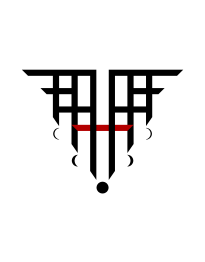 Pressemitteilung                                                                                                                  Gardelegen, 09.08.2016Frischer Wind für alte WerteEine Hommage an die Nutzung unserer Lebenszeit Am 09.08.2016 erschien das erste Sensationsbuch des jungen Selfpublishers Tino Fellenberg (23) aus der Altmark. Es trägt den Namen: Das Jardonische WerkGänzlich mehr als Wort und Schriftund ist als E-Book (3.99 €) und als Taschenbuch (7.77 €) im Buchhandel erhältlich.Auf dichterische Weise werden der tiefe Fall von Veil Severin und sein epischer Aufstieg ins Licht beschrieben. Obwohl der junge Mann nur das Beste für die Menschheit will, verstrickt er sich zunehmend in falschen Denkmustern und geht allmählich daran zu Grunde. Doch dann passiert es.Am tiefsten Punkt findet er ins Leben zurück. Von diesem Moment an beschließt er konsequent und ehrlich sein Wesen zu erkunden. So beginnt eine spannende Läuterungsreise, die in der Woge höchster Selbsterkenntnis gipfelt.Dabei werden kosmische Prinzipien ebenso wie irdische Verdrehungen aufgegriffen und auf innovative Art, aus der jeweiligen Perspektive beleuchtet.Der hochgesetzte Schreibstil verdeutlicht dabei eindringlich den Inhalt der beschriebenen Werte, Situation oder Lage.Weiteres Pressematerial finden Sie auf der Autorenwebseite: www.spirit-now.de